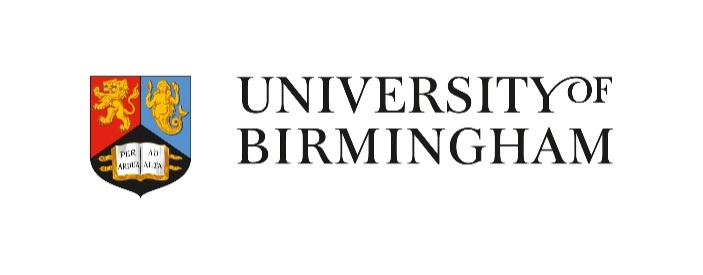 伯明翰大学中国学院2022 年年报欢迎辞
岁末年初，很高兴能在此呈上伯明翰大学中国学院2022年度工作报告。过去一年，国际形势动荡多变。尽管不少国家已有走出疫情的迹象，但前路依然面临重重挑战。尤其是中英两国之间难以开展定期商务差旅，这极大限制了我们与中方合作伙伴的面对面沟通。尽管如此，我们通过在广州成立已久的中国学院办公室，并借助大家广为熟悉的视频平台，得以与合作 伙伴和相关各方保持联系。去年，我们的广州团队略有调整。我们很高兴迎来团队的新成 员费菲菲和廖倩妤的加入。这两位新成员担任项目经理职务， 助力推进合作伙伴关系的发展。今年，我们的工作团队还迎 来了范慧君、林秋悦和梁君君等新生力量的加入，支持暨南大学≠伯明翰大学联合学院（暨伯学院）工作。目前，伯明翰校区和迪拜校区已逐步全面恢复线下教学，我们 的教职人员也克服了疫情封控的重重困难，前往广州为暨伯学 院的学生讲授数学学位课程。我们自豪地看到，又一批暨伯学子顺利毕业。本届毕业生大多 数获得一等学位，人数也达到近200人。我们通过扩大现有合作或开展新合作的方式，持续推动合作关 系的发展。本年度报告挑选了部分成功的突出的合作项目予以 详细介绍。我们还通过线上仪式签署了多份谅解备忘录、协议 及合同，并在今年广泛参与了中方合作院校的各类校庆活动。随着线下教学的回归，各类线上活动也逐步过渡为线上线下相 结合的形式。我们很荣幸地主办了中英合作办学机构联盟年会和主题研讨会，38所英方成员院校及中方合作机构大部分派 代表参加了此次活动。2022年，我们向前迈进了一大步，科研工作获得了更多认 可。根据英国政府”卓越研究框架”的评价，我校有9大科研 领域位居英国前5名，其中几个领域也是我们与中方合作伙伴 开展合作的核心领域，如：地球与环境科学、计算机科学、 体育与运动科学，以及公共卫生和基层医疗。对于2023年，我们满怀期待：期待我们的众多合作能蓬勃发 展、期待新的合作项目能顺利启动；同时，我们更期待交通出 行能恢复正常，让我们能通过无可替代的面对面沟通，进一步 加强合作，加深友谊！乔恩·弗兰普顿教授伯明翰大学执行副校长（中国区事务）伯明翰大学中国学院负责人目录2022 年回顾 成果展示 教育 活动 签约仪式 媒体和数字传播 联系方式 2022 年回顾2022年11月29日至12月13日期间的统计数据：1,357 推特（Twitter）关注人33,905 微博关注人数 (增长率为14% ）26,601 微信公众号关注人数 (增长率为20% ）3 重大活动5,000+ 活动参与者 (现场和在线）6,000+ 伯明翰大学的中国留学生 数量（包含跨国教育）864 与中方合作发表文章6,458 提及伯明翰大学的中国媒 体刊物19.6 亿英镑 广告价值当量（AVE）成果展示史上最早的有颌脊椎动物在中国发现伊万·桑索姆（Ivan Sansom) 博士， 地理 、 地球与环境科学学院普莱曼·安德列夫 (Plamen Andreev) 地理、地球与环境科学学院荣誉博后 及曲靖师范学院伯明翰大学校友普拉门·安德列夫博士和伊万·桑索姆博 士是中国科学院古脊椎动物与古人类研究所朱敏院士带领 的国际团队成员。近期，他们在《自然》杂志上发表了两篇论文，为有颌脊椎动物提供了最早的直接证据。从中国南部贵州省一处偏远地区采集的大型样本中，我们 成功提取出了含有两种早期“鲨鱼”牙齿和骨骼成分的微 体化石，研究团队分别将其命名为双列黔齿鱼（Qianodus duplicis）和新塑梵净山鱼（Fanjingshania renovata）。 我们利用弱乙酸从岩石中分离获取化石，并使用计算机断层 扫描和同步加速器扫描相结合的方法进行检查，这意味着我 们有能力通过研究标本的内部结构和生长模式来判定其是脊椎动物及早期鲨鱼种类。4.39亿年前志留纪时期，中国南方的浅海中存在原始鲨鱼， 这在某种程度上填补了有颌鱼早期化石记录中一段不为人知 的空白。其实，鳞片的形状已经暗示我们，这些鱼类进化的地质年代 比我们之前的设想要早得多，而新化石的出现为此提供了确 凿的证据。这些标本极大地缩短了有颌鱼从与它们最接近的 无颌祖先进化到有颌鱼的时间进程，因而也对现有的脊椎动 物进化模型提出了质疑。这也会对我们如何评估早期脊椎动 物的进化速度、以及这些脊椎动物群体的形态和分子变化之间的关系产生深远的影响，并为伯明翰大学与中科院的持续 合作提供议题。我们的两篇论文已被250多家国际媒体广泛报道，并和另外 两篇相关论文一起荣登《自然》杂志封面。350多家中国媒 体也对此进行了报道，短短几天内，微博阅读量突破6.1亿 次，成为中国网络阅读量最高的科学研究之一。赛马会体育赋能计划琼·杜达（Joan L Duda）教授 体育与运动心理学教授教练的行为极大地影响年轻人参与运动的感受以及运动促 进身心发展的效果。为帮助香港的教练更好地理解和运用 促进青少年体育参与和心理发展的原则，琼·杜达教授与 香港教育大学梁家文（Ka Man Leung）博士及其团队合 作，开展了一项为期三年的“赛马会体育赋能计划”。计 划由香港赛马会慈善信托基金资助，来自曲棍球、橄榄球、网球、篮球和龙舟五个体育协会的教练及其指导的儿 童参与了该计划。计划旨在通过对体育教练进行系统培训，为青少年体育运动 创造健康、适宜的积极氛围，以运动促进人格发展。教练培 训项目中包含一项循证“教练赋能™”计划。杜达教授是该 领域的国际知名研究人员，也是“教练赋能™”计划(www.empoweringcoaching.co.uk© 的创始人。她为17位指导 老师提供持续培训，使 能在香港的青少年体育教练中举办 相关的研讨会。伯明翰大学香港基金会将在2023年支持启动一项为期一年 的项目，为香港的学校教师提供培训，增添其当前工作的附加值。项目目标是为香港三个地区（香港岛、九龙和新界）的中学体育教师解释、量身定制和试行定制版的“教练赋能™”计划。该项目将推出“香港体育赋能™”培训计划，随 后在香港学校系统内全面推行。中国的极端天气预测格雷戈尔·c·莱克布希（Gregor C. Leckebusch）教授气象学和气候学讲席教授、伯明翰大学气象局联合主任伍世昌（Kelvin Ng）博士 博士后研究员极端气候会对东亚产生毁灭性的社会经济影响，其中最危险 的威胁是由极端降水引起的大面积洪水，如长江洪水。这种 降水的一个关键原因与所谓的梅雨锋有关，梅雨锋在东亚夏 季季风季节在中国南部和西太平洋上方形成，并在整个季节向北推进。因此，准确预测极端梅雨降水在制定减少和缓解 灾害风险的决策和政策中发挥着重要作用，特别是应对人为 气候变化的未来气候服务。能够实现长期气候预测的最主要、最复杂的工具是“气候模 型”。利用“气候模型”，通过设定未来温室气体排放情 景，可以动态模拟未来的天气和气候。尽管气候建模已取得 了诸多进展，但仍然难以模拟出完整规模的极端降水。这在 一定程度上与模型的分辨率低、或无法充分表现极端降水所 有必要过程的相关规模有关。PRE-CAX 项目由英国伯明翰大学主导 ， 雷丁大学参与合作， 由牛顿基金 Ø 英国气象局中英 “ 气候科学支持服务伙伴 关系 中国项目 ”（CSSP≠China） 资助 。 项目旨在利用气候系统 中模拟良好的大规模组件，改善极端梅雨降水在气 候模型中 的表征。PRE-CAX 将最近开发的机器学习和数据 驱动技术与 经典的统计结合起来，其方法改善了基于气候 模型的极端梅 雨降水的表征，因此可以改进对未来极端梅 雨降水变化的预判。沿用类似方法，我们刚研发出应用于模 拟热带气旋的极端降水的模型。与中山大学附属第一医院 共建卫生研究合作中心郑家强（K K Cheng）教授 伯明翰大学公共卫生及基层卫生教授、应用卫生研究院 院长胡琳 伯明翰大学应用卫生研究院中英项目经理中山大学附属第一医院堪称华南地区规模最大的医院，近期 又获批成为国家医学中心。过去十年中，伯明翰大学和中山 大学附属第一医院在科研和培训方面开展了广泛的合作。今年，伯明翰大学在应用卫生研究院院长郑家强教授的带领 下，与中山大学附属第一医院开展了一项新的重大战略 合作。这一独特的合作关系为我们在姐妹城市广州所开展的工作增 添了新的维度，而我们在广州的工作已确定成为伯明翰大学 中国战略方针中的关键优先事项。本合作项目高屋建瓴，将 在华南地区打造一个多中心研究平台，由多个临床研究项目 构成。通过此次合作，我们还将开展一项基于社区的队列研究。队 列研究的结果将成为进一步对重要健康问题开展流行病学、 临床和实验室研究的基础，最终促成更好的决策，改善广州 人民的健康状况。此次合作不仅为伯明翰大学的研究人员提 供参与大规模项目的机会，还有助于加强中山大学附属第一 医院在老年病学领域的科研能力。该卫生研究中心致力于开展一流的临床和人群研究，将为提 升华南等地区的医疗服务、公共卫生和学术发展带来持久的 益处。现代外语英语文学学士约翰·古德伊尔博士（John Goodyear）现代外语英语讲师 (教学)邓秋语，姚怀憧，张乐源 现代外语英语专业文学学士2020年，我们推出了现代外语英语文学学士课程，旨在培养 非英语母语人士掌握深入的英语知识和复杂的语言技能，助 其实现国内、国际乃至全球的沟通交流。今年，我们很高兴 迎来三位来自中方合作院校的同学入读该课程，以下是他们 的体验分享：“我于今年9月入读现代外语英语（EMFL）课程。课程本身 的学习以及课程中结识的人，都让我获益匪浅。每周我们有 5小时的英语核心研讨课，还需要选择性地参与翻译项目和 学习一些选修课。参加EMFL的学习是一次难得的经历，在 这个过程中，我不仅在完成我的主修课程，更是与当地文化 构建一种联系，并结识不同背景的人。这种文化的交流碰撞 为我们国际生提供了机遇，让我能以更包容的心态与外面的 世界对话。”≠ 邓秋语“伯明翰大学拥有优秀的师资和精良的设施，我的海外生活 也因此充满和谐的氛围。EMFL课程精彩纷呈，这里有我们 优秀的项目负责人古德伊尔博士和才华横溢的同学们。课堂 内容丰富，充满活力，让我在博大的英语文化世界中畅游， 提高语言技能，并“勾勒”出自己未来的蓝图。参加EMFL 的学习，我深感有幸。” ≠ 姚怀憧“我在9月底开始学习EMFL课程，在这里的学习经历给了我 留下了三个深刻的印象。首先，这里的学习模式提高了我的 学习自主性，让我学会合理安排时间，平衡生活和学习。其次，项目让我学会了从不同的视角看待自己和世界，开阔了 我的眼界。第三，虽说在国外生活和学习会有压力，但这也 让我走出了自己的舒适区，增强了我的独立性，也提升了各 种技能。” ≠ 张乐源全新的EMFL课程是现代语言系本科阶段的语言学习体系 ®法语、德语、西班牙语、意大利语、俄语、汉语和日语） 的补充。本课程负责人为现代外语英语讲师约翰·古德伊 尔博士。课程的推出体现了学院在外语教学方面的雄厚实 力，将语言和内容整合教学法（CLIL）与伯明翰语言毕业 生（BLG）教学理念相结合。同时，中国学院也利用其知识 库、业务联系网络以及与中方合作伙伴的关系为课程的推出 提供了重要支持，并通过我们的衔接协议确保了首批高素质 学生的入读，让EMFL课程、现代语言系乃至整 大学都因 此而受益。与中国在汽车领域里的合作徐宏明教授 伯明翰先进汽车技术研究与教育中心主任周泉博士汽车工程助理教授在整个2022年期间，我们克服了疫情封控的重重困难，继续强化与中国的汽车工程合作。徐宏明教授当选海外华人汽车工程师协会全球联盟（GAOCASE）的首任轮值主席。该联盟是国际汽车工程师 学会联合会（FISITA）认可的战略合作伙伴。小组与联盟其 他成员合作组织了第二届“海外华人汽车工程师全球连线”，该活动于2022年11月4日至6日举行，参与人数达15.8万 人次。伯明翰先进汽车研究与教育 中心与英中贸易协会紧密合作， 于 2022 年 1 月共同举办了英中贸易协会网上汽车研讨 会 ，并计 划在 2023 年 1 月在伯大校园举办第一届汽 圆 桌会。CASE中心于2022年9月举行了行业论坛，邀请来自长安汽 车英国研发中心的高级工程师进行关于燃料电池技术的 演讲。7月，伯明翰大学主办了全英华人教授协会（徐宏明教授担 任协会会员与活动事务副主席）年会，吸引了400多位来自 英中两国以及其它国家和地区的注册会员参加，（其中200 多位亲临现场）。
伯明翰大学校长亚当·蒂克尔（Adam Tickell）教授参加了 会并在开幕仪式致辞。徐宏明教授和周泉博士与中方合作机构，包括清华大学等名校的同事们合作，组织了多场国际学术活动，包括由美国电气与 电子工程师协会（IEEE）和中国自动化学会 CAA）共同举办的中国车辆控制与智能化大会（CVCI）以及中国内燃机学会 （CSICE）举办的交通能源与智能动力大会 ®TEIP©，两项活动均吸引了300多位参会人员。2023年，我们将以这些学术活动为基础，继续开展工作，将研究和教学进一步拓展到这一关键的国际合作领域中。与西南财经大 (SWUFE）的新型研究合作大卫·狄金森（David Dickinson）教授 经济系伯明翰大学的经济系与位于成都的西南财经大学（SWUFE， 西财）是长期的合作伙伴，合作领域涵盖研究和教学。在 过去一年里，经多轮讨论，两校联合创立了西南财经大学 经济与管理研究院（REIM）西财Ø伯大气候金融试验室。西 南财经大学经济与管理研究院的张大永教授是伯明翰大学 的校友，也是西财推动实验室建立的重要人物。建立市场主 导的金融环境，不仅能够支持可持续生产和消费的发展， 同时也是减缓气候变化、推动全球形成可持续经济架构的 重要机制。实验室的建立将加强伯大和西财的研究合作，有助于应对上述的重大挑战。《气候金融学报（Journal ofClimate Finance）》将于2023年初与爱思唯尔联合创刊， 这是伯大经济系亚历山德拉·瓜里格利亚（Alessandra Guariglia）教授的一个合作项目。气候金融实验室的成果将会收录在学报中，这也是提升实验室学术影响力的渠道之 一。此外，实验室的成果还会与伯大金融系希沙姆·法拉格 （Hisham Farag）教授主持的可持续金融创新中心的成果进行对接。未来，实验室还计划举办年会，向涉及绿色、气 候金融业务领域的金融市场和机构公布其研究成果。如对实 验室有任何问题，
敬请联系经济系的大卫·狄金森（David Dickinson)
教授（d.g.dickinson@bham.ac.uk）。妮娜·莫里斯（Nina Morris）：促进伯大-中国 合作、当好文化大使、提 升教育体验的优秀范例孙思淼博士 水文地质学（地下水科学）助理教授伯大中国学院官员妮娜·莫里斯（Nina Morris）在伯大与中 方合作的各个方面，无论是促成和管理合作项目，还是担当 中英文化大使和优化申请人和学生的教育体验，都发挥了重 要作用。凭借敏锐的文化感知度、富有创意的解决方案、因 人因事制宜的具体方法、以及对工作的投入和奉献，使得她 多次在困难重重的情况下扭转乾坤，将不可能变为可能。妮娜为众多联合办学及科研合作项目协议提供支持，涵盖了 伯大所设置的所有学科。她是伯大的中国通，对所有与中国 相关的人员、项目、最新消息以及在伯大所取得的与中方合 作成果，都了如指掌，这也是她广泛和宝贵的业务专精的体 现。借助自己所处的特殊位置，妮娜还为刚刚开启职业生涯 的中国学者提供支持，向他们介绍相关人士、人脉和机遇。解决问题时需要具备文化意识和创意，这对于需要在截然不 同的办学体系间协调运转并推动积极发展的工作来说尤为重 要。妮娜十分擅长寻找引起双方共鸣的共性。此外，她还能 够根据不同的合作伙伴，提供有针对性的支持。我们经常认为教育是由学者们提供的，而往往低估了行政支 持对学生完整教育体验具有重要而直接的作用。比如，妮娜 的其中一项职责，是负责在面向中国的招生活动中介绍伯大 的情况和学生体验，她能够在此类活动中使用中英双语进行 介绍，往往是整场活动中最受欢迎的讲座。妮娜的表现给潜 在的申请人和我们的合作伙伴留下了深刻的印象。这不仅赢 得了各方极大的尊重，也让中国的听众们更有信心，相信伯 大的教职人员会竭尽全力为他们提供帮助。潜在的申请人也很喜欢活动中妮娜聪慧风趣的风格和内容， 因而更有可能通过妮娜的微信与她联系。妮娜的微信号不仅 是她作为文化大使的得力工具，还能为申请人和相关学院牵 线搭桥，助力他们顺利入学。妮娜的工作当然绝不止于上述内容，这只是我们有幸得知她 的优异工作中的举例。中英教育交流合作中国学生依然是伯大社区强大而重要的组成部分。2022年11月，在伯大埃德巴斯顿校区、迪拜校区、暨伯学院 (J-BJI)学习、以及在新加坡管理学院攻读伯大课程的中国学生共计6000多人。暨南大学-伯明翰大学联 合学院工程与物理科学学部跨国教育官暨伯学院（J≠BJI）继续发展壮大，顺利通过了中国教育部的 审查，符合中国高质量办学的要求，我们对此深感自豪。暨伯学院的学生在校完成数学与应用数学、信息与计算科 学、经济学或经济统计学专业的双学位课程后，其中很多毕 业生或在世界各地和中国继续深造，或进入德勤、普华永 道、安永、腾讯、中国银行等知名企业，充分体现了国际和本地教学模式相结合的优势。今年，我们也很自豪地庆贺暨伯学院第二届毕业生顺利毕 业，其中103人荣获一等学位。学院的同学和同事齐聚广 州，参加了线上线下相结合的毕业典礼。伯明翰大学校长 亚当·蒂克尔教授和暨南大学校长宋献中教授主持了毕业典 礼，伯大数学学院院长兼暨伯学院副院长克里斯·古德教授 代表伯大宣读了由伯大中国办事处总监郑颖颐女士提交的获 得学位的毕业生名单。暨伯学院的校友除了在伯大继续学习与数学相关的授课型研 究生课程外，也有成功申请到耶鲁大学、剑桥大学和哈尔滨 工业大学深造。我们很高兴今年能够回归部分备受学生好评的线下教学。教 学团队归来时受到同学们的热烈欢呼（毫不夸张）！同时， 管理层也有一些调整，我们热烈欢迎杰米·阿尔科克教授加 入伯明翰大学，担任暨伯学院副院长。之前他曾在牛津大学 任职，具备丰富的国际课程管理经验和中国国内工作经验。我们也热烈欢迎暨伯学院的交流学生在本学年再度来到伯大 的埃德巴斯顿校区，也很乐意通过学校的学生文化基金，支 持羽毛球和学生训练这两个优秀的学生活动项目。最后，随 着疫情封控的进一步放开，我们期待能够在中国更全面地回 归线下教学。合作交流项目我们非常欢迎来自中方合作院校的同学们来到伯大埃德巴斯 顿校区和迪拜校区，攻读工程、数学、商科、现代语言、心 理学以及体育和运动科学等专业课程。今年，我们很高兴迎 来了首批共三位来自合作院校、升读伯大现代外语英语文学 学士学位课程的同学（参见前文案例研究）。我们期待来年 能迎来更多的同学。中国国家留学基金管理委 员会伯大与中国国家留学基金管理委员会（CSC）的合作继续蓬 勃发展。今年，我们很高兴再次完成10个共同资助的博士名 额指标，为伯大各专业的成功申请人提供了资助。活动农历新年2022年伊始，我们再次举办一年一度的农历新年音乐会， 并在线上播放了中方合作伙伴发来的现场音乐和表演。为欢 庆虎年，世界一流的钢琴家肖荻、长笛艺术家艾米尔·麦格 恩、来自艺曲中英民乐中心的演奏家奉献了精彩纷呈的节 目。此外，音乐会还奉上了预先录制的南京市杂技团的精彩 表演、以及广州暨伯学院同学们的首秀。本次音乐会在社交 媒体平台Facebook、YouTube和微信上进行了直播，全球观众超过5000人。我们很高兴能够与世界各地的朋友们和同事们分享这场精彩 纷呈的音乐会，并能让暨伯学院的同学们也参与到此次节庆 活动中。2022中英合作办学机构联盟（JIA）年会和跨国教育大会在英国文化教育协会的支持下，伯明翰大学于10月13日至 14日，承办了2022中英合作办学机构联盟（JIA）年会和跨 国教育大会，为从事中外合作办学项目运营和教学的人士提 供了线下和线上交流的机会。我们很荣幸地邀请到中国驻英国大使馆公使衔教育参赞张晋 女士、英国大学联盟国际部政策和全球参与临时副总监马 克·克罗西先生、跨国教育主管爱德华多·拉莫斯先生和英 中贸易协会首席执行官奚安竹先生莅临大会。英国文化教育 协会中国区教育总监史蕾女士也在线参会。我们也很高兴 收到中国教育国际交流协会副秘书长安延女士的特别视频致 辞，同时也很感谢我们的中方合作院校暨南大学的领导洪岸 副校长以及暨伯学院院长王春超教授为大会致辞。伯大执行副校长（中国区事务）乔恩·弗兰普顿教授担任本 次大会主持人，工程与物理科学学部负责人、待任教务长兼 副校长斯蒂芬·贾维斯教授亦对与会代表致以热烈欢迎。与会者就中国教育的高质量开放、以及在法律和政策的框架 下建立跨国教育合作伙伴关系、发展跨国教育等主题，进行 了深入的小组讨论。中英合作办学机构联盟英方院校会议 召集人、浙江大学≠爱丁堡大学联合学院执行院长苏·韦尔伯恩教授介绍了上届年会后的最新进展，并呼吁开展新项 目。“专业服务和高级管理人员”网络提供了联合学院的相 关数据，并介绍了该网络如何推广和支持国内教学。第二天的会议介绍了中英合作办学机构联盟资助项目的最新 情况，探讨了在疫情期间和疫情后支持跨国教育社区以及培 养创业技能等重要议题。参会的同事们和朋友们籍此良机，开展线上和线下交流， 探讨了英中联合教育机构的相关事宜并分享成功经验。李四光讲堂在2022年的第二次线下活动中，我们很荣幸邀请到约翰·劳赫德教授（巴斯同袍勋章、官佐勋章获得者、英国皇家工程院 院士、澳大利亚技术科学与中国工程院外籍院士）在李四光年度讲堂，发表题为“与中国的科学外交——头条新闻背后”的 演讲。演讲侧重讨论了如何利用科学外交来推动英国的国家需求、处理跨境利益以及应对全球需求和挑战，同时强调了英国 在这方面与中国的具体合作方式。演讲得到了观众们的热烈参与，引发了观众们的众多提问。讲堂结束后的交流会上，讲 者、观众和中国学院的同事们进行了更深入的讨论和交流。签约仪式尽管正常前往中国出差仍有较大难度，但我们仍通过线上线下相结合的签约仪式，进一步发展在中国的伙伴关 系。以下是我们通过网上签约仪式建立伙伴关系的一小部分项目。4月，我们与清华深圳国际研究生院签署了谅解备忘录，推动四个领域：生物医学和健康工程；医疗数据科学；智慧城 市；环境保护的合作。我们正在组建相关工作组促进合作。双方正在探讨研究生交换学习的机会。同是4月，我们还与江苏省产业技术研究院和上海长三角技术创新研究院签署了三方协议，加强联合创新研究工作， 以期在纳米技术、生物医药、循环利用解决方案和低碳清洁能源等领域，产出能影响现实世界的成果。媒体和数字传播我们通过各种渠道推广在中国的项目，包括微信、微博、推特和领英等社交媒体平台。我们还与中国的伙伴院 校密切合作，与中国媒体互动，通过印刷品、网络和广播报道，提高我们合作办学和研究的知名度。伯明翰大学通过官方微信和微博账户与在中英两国的中国学 生、员工和相关方进行互动。截至2022年11月30日，我们 拥有26601名微信粉丝，较上年增长了20•；33905名微博 粉丝，较上年增长了14•。微博和微信的互动最多（微博转 发、评论、点赞和微信阅读），聚焦了各类不同的主题，其 中包括了关于伯大校庆、REF（研究卓越框架）排名和英联 邦运动会的帖子。其他热门话题包括学生资讯，例如，出行前的相关准备和语言要求。2022年，我们还通过中国社交媒体开展了两次形象宣传活 动，旨在提高公众对伯大重点研究领域的认识，增加互动和 粉丝。今年年初，我们的第一篇帖子报道了与中国脊椎动物 古生物学发现相关的研究，增加了90名粉丝，有62个转发和 142个赞。立足于古生物学这一主题，今年晚些时候，我们 的第二次活动聚焦于在中国西南贵州省进行的研究，研究提 取出了两种早期“鲨鱼”牙齿和骨骼组成部分的微体化石（ 参见前文案例研究）。这项活动的文章浏览量为575，新增 了185名粉丝。伯大中国学院的推特账户有1354名粉丝，面向内部相关方和 当地社区。热门帖子与校园活动相关，例如，年度李四光讲 堂、中英合作办学机构联盟大会和农历新年音乐会。在国际媒体报道方面，在2022年，共有6458篇发布在中国 媒体的文章提及伯明翰大学，广告价值当量为19.6亿英镑。联系方式如需了解更多有关中国学院的资讯、或本文所述项目和活 动的更多详情，请与中国 院官员妮娜·莫里斯（Nina Morris）联系：uobchina@contacts.bham.ac.uk推特：@uobchinaUniversity of Birmingham
Edgbaston, Birmingham,B15 2TT, United Kingdomwww.birmingham.ac.uk.Designed and printed by Creative Media
24162 © University of Birmingham 2023. Printed on FSC certified paper.